Membership Application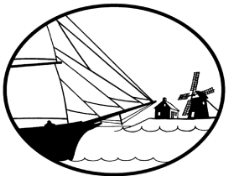 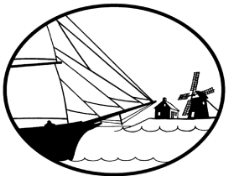 Please complete this form and enclose your check payable to:BREWSTER HISTORICAL SOCIETYPO Box 1146, Brewster, MA  02631The Brewster Historical Society maintains the Cobb House Museum at 739 Lower Road, and the buildings at Windmill Village, 51 Drummer Boy Road, adjacent to Drummer Boy Park: the Higgins Farm Windmill, the Harris-Black House and the Hopkins Blacksmith Shop.Your membership dues and donations help to maintain these historic properties. For more information or for event listings please visit: www.brewsterhistoricalsociety.orgNew Member  Renewing Member  Renewing Member  Name:Spouse or partner name:Spouse or partner name:Primary Address:City: State:Postal Code:Secondary Address:City:State:Postal Code:Telephone:Email:Email: Student$15 Supporter$100 Sustaining$1,000 Individual$30 Patron$250 Captain’s Circle$2,000 Family$50 Benefactor$500 Business Partnership$125